
Proclamation request Form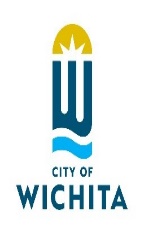 proclamation Briefly describe the reason for the proclamation. Initiated in 2008 by Global FM, a worldwide conglomerate of facility management professional organizations, World Facility Management (FM) Day aims to raise the profile of the FM profession anywhere that Facility Management Professionals (FMs) influence the health, safety, productivity, and well-being of people who utilize the built environment. Since COVID19 arrived in Kansas, our FMs, whether government or private sector improvised to keep our facilities opened and maintained. Ultimately, the Kansas FMs kept government operations, business operations, medical facilities, and supply chains operating which influenced local and national economies. Using the Example Proclamation provide a draft of the requested proclamation using the format in the example.PROCLAMATIONofThe City of Wichita, Kansas		Founded in 1870	WHEREAS, World Facility Management (FM) Day aims to recognize the efforts of the FM profession anywhere that Facility Management Professionals (FMs) influence the health, safety, productivity, and well-being of people who utilize the built environment.WHEREAS, Kansas FMs build, support and maintain facilities in such sectors and industries as medical, production, food supply, office buildings, transportation, education, financial, and real estate, keeping these businesses open and producing.WHEREAS, the Wichita Chapter of IFMA has assisted Wichita State University with adding a Degree Emphasis in Facilities Management and increased awareness will benefit Wichita State University and the local FM WorkforceWHEREAS, Since COVID19 arrived in Kansas, our FMs, whether government or private sector improvised to keep our facilities opened and maintained in a safe manner.WHEREAS, We are grateful for the influences the Wichita, Kansas FMs make on a daily basis to our infrastructure, and the safety of the Wichita worker, and our local economy.  NOW, THEREFORE BE IT RESOLVED that I, Brandon Whipple, Mayor of the City of Wichita, Kansas, along with the Wichita City Council do hereby proclaim Facility Management Day
	In the City of Wichita and encourage all citizens to	Your NameYour PhoneYour EmailCompany or Organization NameCompany/Organization AddressCompany/Organization Phone:Title of Event/OccasionDate of Event/OccasionGroup/Organization name to be in the Proclamation:IFMA, Wichita ChapterHas the proclamation been issued before?If “Yes”, when?NoAre you requesting an official to present?If capable, but not directly requested. 